            МИНИСТЕРСТВО НА ЗЕМЕДЕЛИЕТО, ХРАНИТЕ И ГОРИТЕ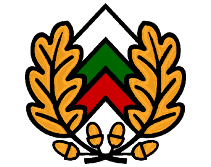 ИЗПЪЛНИТЕЛНА АГЕНЦИЯ ПО ГОРИТЕ                      София,  бул. “Христо Ботев” №55, п.код 1040, тел. централа 98511, факс 981 37 36З А П О В Е Д№ 753София, 17.09.2020 г.	На основание чл. 239, ал. 1, т. 5 и чл. 240, ал.2 от Закона за горите /ЗГ/, във връзка с протокол № 13 от 14.09.2020 г. на комисия, назначена със заповед рег. № 677 от 25.08.2020 г. на изпълнителния директор на Изпълнителна агенция по горите /ИАГ/,Н А Р Е Ж Д А М:	1. Отписвам от публичния регистър на физически лица за упражняване на лесовъдска практика А А Д, ЕГН от гр. Р, община Р, област П, ж.к. Т, бл., вх., ап..	2. Обявявам за невалидно удостоверение № 13155/07.12.2017 г., ведно с всички права, произтичащи от него.Мотиви: В рамките на 12 месеца преди датата на вземане на решението за отписване, с влезли в сила 3 /три/ наказателни постановления издадени на А А Д, са установени нарушения на Закона за горите и подзаконовите актове по неговото прилагане при извършване на дейността, за която е регистриран в публичния регистър по чл. 235 от Закона за горите, както следва: А А Д, в качеството на лице вписано в публичния регистър на физически лица на ИАГ, в нарушение на чл. 53, ал. 6 от Наредба № 8 от 05.08.2011 г. за сечите в горите, във връзка с чл. 257, ал. 1, т. 1 от Закона за горите, на 20.04.2019 г., в териториялния обхват на РДГ К е издал позволително за сеч № 496020 от 20.04.2019 г. за подотдел 192„ч“, имот с кад. № 102001, собственост на физически лица, в землището на с. Л, община К без наличие на валиден технологичен план – не е публикуван в интернет базираната система на ИАГ system.iag.bg. Съставен е констативен протокол № 138099 от 13.09.2019 г. и АУАН сериен № 003046 от 13.09.2019 г. Издадено е наказателно постановление № 165 от 14.11.2019 г. по регистъра на актовите преписки на РДГ К. Наказателно постановление № 165 от 14.11.2019 г. е обжалвано от лицето пред Районен съд Р. С Решение № 41 от 06.03.2020 г. постановено по АНД № 40/2020 г. по описа на същия съд, НП № 165 от 14.11.2019г. на директора на РДГ К е потвърдено. Решение № 41 от 06.03.2020 г. на Районен съд Р е обжалвано пред Административен съд П. С Решение № 293 от 13.07.2020 г. постановено по КАНД № 359 по описа на съда за 2020 г. е оставено в сила Решение № 41 от 06.03.2020 г., постановено по АНД № 40 по описа на Районен съд Р, с което решение е потвърдено НП № 165 от 14.11.2019 г. на директора на РДГ К. НП № 165 от 14.11.2019 г. на директора на РДГ К е влязло в законна сила на 13.07.2020 г.	А А Д, в качеството на лице вписано в публичния регистър на физически лица на ИАГ, в нарушение на чл. 53, ал. 6 от Наредба № 8 от 05.08.2011 г. за сечите в горите, във връзка с чл. 257, ал. 1, т. 1 от Закона за горите, на 29.06.2019 г., в териториялния обхват на РДГ К е издал позволително за сеч № 0506597 от 29.06.2019 г. за подотдел 203„а“, имот с кад. № 190006, собственост на физически лица, в землището на с. Р, община К без за същото да е публикувал технологичен план в интернет базираната система на ИАГ system.iag.bg, което го прави невалиден. Съставен е констативен протокол № 138565/138 от 13.09.2019 г. и АУАН сериен № 003146 от 13.09.2019 г. Издадено е наказателно постановление № 166 от 14.11.2019 г. по регистъра на актовите преписки на РДГ К. Наказателно постановление № 166 от 14.11.2019 г. е обжалвано от лицето пред Районен съд Р. С Решение № 40 от 06.03.2020 г. постановено по АНД № 39/2020 г. по описа на същия съд, НП № 166 от 14.11.2019г. на директора на РДГ К е потвърдено. Решение № 40 от 06.03.2020 г. на Районен съд Р е обжалвано пред Административен съд П. С Решение № 292 от 02.07.2020 г. постановено по  КАНД № 358 по описа на съда за 2020 г. е оставено в сила Решение № 40 от 06.03.2020 г., постановено по АНД № 39 по описа на Районен съд Р, с което решение е потвърдено НП № 166 от 14.11.2019 г. на директора на РДГ К. НП № 166 от 14.11.2019 г. на директора на РДГ К е влязло в законна сила на 02.07.2020 г.	А А Д, в качеството на лице вписано в публичния регистър на физически лица на ИАГ, в нарушение на чл. 24, ал. 2, т. 2 и ал. 4 от Наредба № 1 за контрола и опазването на горските територии и чл.  чл. 257, ал. 1, т. 1 от Закона за горите, на 11.09.2019 г., в 14,45 часа не е въвел в информационната система на ИАГ system.iag.bg разрешително за достъп на работниците / съгл. чл. 24, ал. 2, т. 2 и ал. 4 от Наредба 1 за контрола и опазването на горските територии/ в обекта, в който се извършва дърводобив, в качеството му на лицензиран лесовъд по чл. 257, ал. 1, т. 1 от ЗГ е издал позволително за сеч № 0520195 от 07.09.2019 г. за землището на с. Р, община Р, отдел 142 „и“, КВС № 61354.63.5 – гори на физическо лице. Съставен е констативен протокол № 002304 от 11.09.2019 г. и АУАН сериен № 003386 от 13.09.2019 г. Издадено е наказателно постановление № 167 от 18.11.2019 г. по регистъра на актовите преписки на РДГ К. Наказателно постановление № 167 от 18.11.2019 г. е обжалвано от лицето пред Районен съд Р. С Решение № 39 от 06.03.2020 г. постановено по АНД № 38/2020 г. по описа на същия съд, НП № 167 от 18.11.2019г. на директора на РДГ К е потвърдено. Решение № 39 от 06.03.2020 г. на Районен съд Р е обжалвано пред Административен съд П. С Решение № 291 от 13.07.2020 г. постановено по КАНД № 357 по описа на съда за 2020 г. е оставено в сила Решение № 39 от 06.03.2020 г., постановено по АНД № 38 по описа на Районен съд Р, с което решение е потвърдено НП № 167 от 18.11.2019 г. на директора на РДГ К. НП № 167 от 18.11.2019 г. на директора на РДГ К е влязло в законна сила на 13.07.2020 г.	С посоченото нарушение, което е установено по надлежния  ред, е осъществен състава на чл. 239, ал. 1, т. 5 от Закона на горите, съгласно който физическо лице вписано в регистъра за лесовъдска практика се отписва, когато в рамките на 12 месеца преди датата на взимане на решението за отписване с влезли в сила три или повече акта на компетентен орган са установени нарушения на Закона за горите и подзаконовите актове по неговото прилагане, извършени при упражняване на дейността, за която е регистрирано. 	Въз основа на събраните по административната преписка доказателства и на основание чл. 239, ал. 1, т. 5 от Закона за горите, комисията предлага на изпълнителния директор на ИАГ да отпише А А Д от публичния регистър на физическите лица за упражняване на лесовъдска практика.ИАГ е уведомена за извършените нарушения и съставените Наказателни постановления на лицето А А Д с писмо с вх. № ИАГ- 20053/11.09.2020г. от Регионална дирекция по горите – гр. К.	3. Настоящата заповед подлежи на незабавно изпълнение на основание чл. 240, ал. 2 от Закона за горите.	4. Настоящата заповед да се сведе до знанието на А А Д, на дирекции „Правно - административни дейности“ и „Контрол по опазване на горските територии и ловно стопанство“ на ИАГ, на директорите на регионални дирекции по горите и държавни предприятия по чл. 163 от ЗГ за сведение и изпълнение, както и същата да се публикува на интернет страницата на ИАГ, при спазване на Закона за защита на личните данни /ЗЗЛД/.	5. Заповедта може да се обжалва в 14 - дневен срок от съобщаването й чрез изпълнителния директор на Изпълнителна агенция по горите пред министъра на земеделието, храните и горите или пред съответния административен съд по реда на Административнопроцесуалния кодекс.	Контрол по изпълнението на заповедта възлагам на д-р инж. Ц Ц заместник-изпълнителен директор на Изпълнителна агенция по горите.		ИНЖ. МИРОСЛАВ МАРИНОВ /п/ИЗПЪЛНИТЕЛЕН ДИРЕКТОР